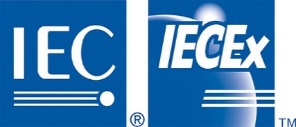 2019 Meeting of ExPCC WG3, ‘Question Bank’Tuesday 7th May 2019, 1:30 – 5:30 PMAgendaOpening by Convenor, Mr Dirk-Jan SchreursReview of Membership (refer draft of ExPCC/001G/Inf)Review of report from the 2018 meeting of  ExPCC WG3 Status of Actions items from the 2018 meeting of ExPCC WG3 Members to receive a report from the Secretariat on Action #1 from the 2018 ExPCC WG3 meeting regarding the results of review of Question Bank using  IECEx OD 506 as Action #1 (noting endorsement of this by 2018 ExPCC meeting (see Item 8.3 in ExMC/1387/RM)Members to receive a report from the Taskgroup in progress with sourcing and implementing for Question Bank Management Software by Taskgroup formed at 2016 ExPCC WG3 Meeting  (refer Action #2 and Action #3 from the 2018 ExPCC WG3 meeting and Annex A for plan  proposed by 2017 ExPCC WG3 meeting and subsequently approved at the 2017 ExPCC Meeting)Actions / outstanding actions for ExPCC WG3 arising from the following:The 2018 ExPCC MeetingThe 2018 ExPCC meeting endorsed the past ExPCC WG3 recommendation that …. all contributions to the Question Bank must be independently verified by ExPCC WG3 or a group formed from ExPCC WG3 members prior to inclusion in the Question Bank.Members are reminded that the agreed criteria for the above review are detailed in the Meeting Report from the 2018 ExPCC WG3 meetingPast meetings of other ExPCC Working Groups ExPCC WG1 requests, in the interests of standardising practical assessments, that ExPCC WG3 prepare (with ExPCC WG1 assistance) an IECEx Operational Document that expands on Clauses 4.3.3, 4.3.4 and 4.3.5 of IECEx OD 503The 2018 ExMC MeetingNilUpdate on status of contributions to Question Bank by applicant and accepted ExCBsUpdate on status of mapping of Question Bank contributions provided to date Future approach to mapping and incorporation of additional contributions from applicant and existing accepted ExCBsFuture approach to remapping of Question Bank as Standards are revised or added (noting proposed revisions to IECEx OD 503 and OD 504 as circulated in Meeting Pack) – refer Item #9 in the meeting report from the 2018 Meeting of ExPCC WG3.Other BusinessNext meeting of ExPCC WG3ANNEX A Question Bank Management Software – Sourcing and Implementation PlanTaskActionerCompletion DueMapping of existing question bank (both selected and constructed type questions and answers) according to Clauses 5.1 to 5.47 of OD 504 (this will NOT include details of original contributor or source Standards reference)Allan Ogden31 Dec 2017Software Taskgroup to seek final approval for Specification from ExPCC WG3 members Secretariat31 May 2017Taskgroup to approach, using final approved Specification and sample questions for use in testing software, potential providers of suitable software Taskgroup Following 31 May 2017Taskgroup to provide at least three software options and a recommendation of the preferred option for the Question Bank Management Software for consideration by ExPCC WG3 and then by ExPCC.   The report on software options will include at least the following details:Delivery and implementation requirements and timeframesTotal cost and details of cost components for development, installation, ongoing maintenance, future enhancements and updates, training and technical supportExamples output (assessment papers, reports as per Specification) based on use of sample questions.Taskgroup31 Dec 2017ExPCC to make recommendation to ExMC and request approval by correspondenceExPCC WG3 and ExPCCLaunch Question Bank and associated Management Software for use by all accepted ExCBs?